База данных игроков Единой рабочей хоккейной лиги юго-востока РТ, заявленных за команду «Исполнительный аппарат ПАО «Татнефть»-1», сезон 2019-2020гг.Руководящий состав командып/нФото игрокаФИО игрокаДата рожденияАмплуа Статус игрокаК/А1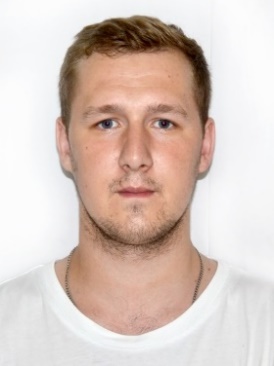 ТиндинМихаилАлександрович07.12.1995Вратарь Школьник+2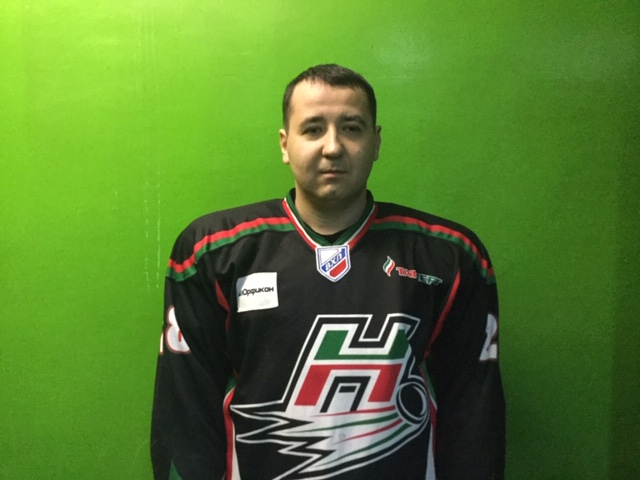 Сыраев Ринат РуслановичОтзаявлен с 9.12.2019г.06.01.1989Нападающий Школьник+3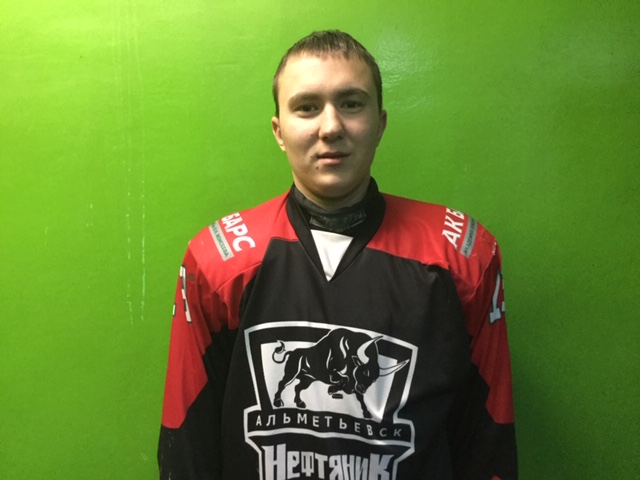 Заброда Алексей Львович10.11.1998Нападающий Школьник4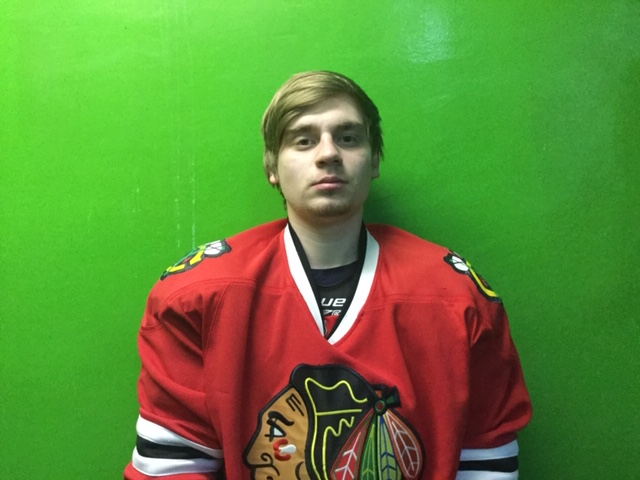 Санников Максим Вадимович19.06.2000Нападающий Школьник5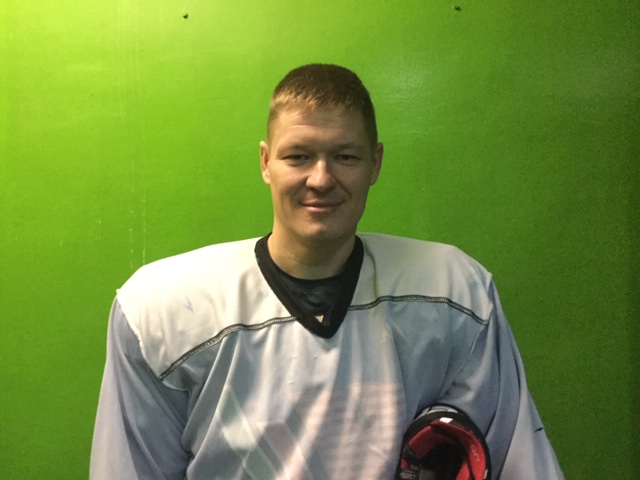 Ботин Вячеслав Владимирович24.05.1978защитникШкольник6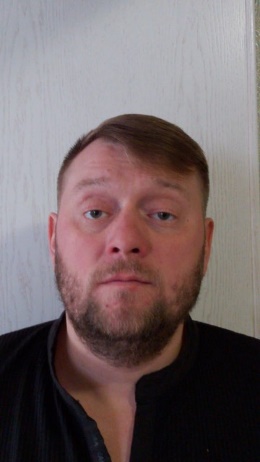 Сагдиев Марат Рафаилович27.06.1983нападающийШкольник7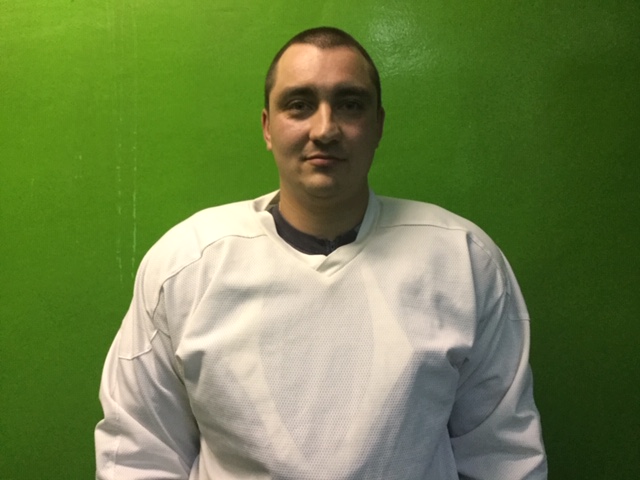 Хакимуллин Марат Рафаилевич18.08.1987Защитник Школьник8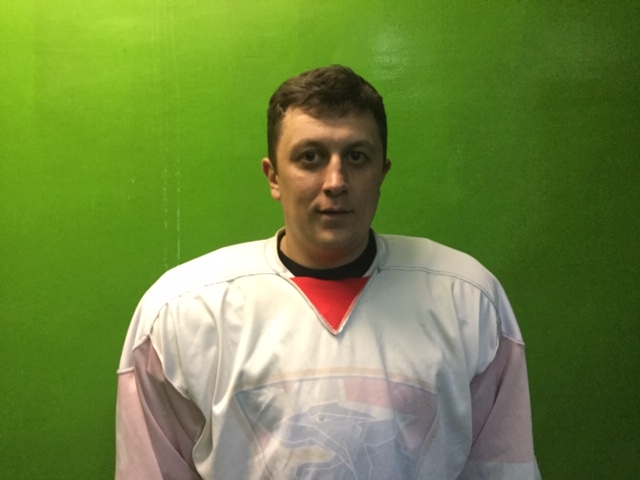 Насыров Руслан Наилович02.03.1987Нападающий Школьник9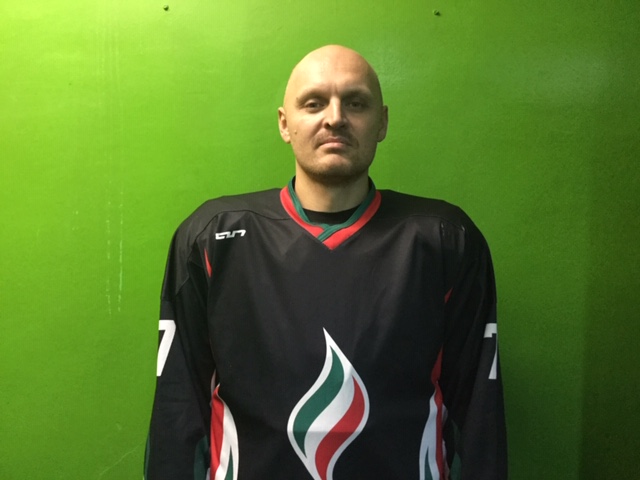 Алатырев Андрей Вячкславович10.12.1981ЗащитникЛюбитель10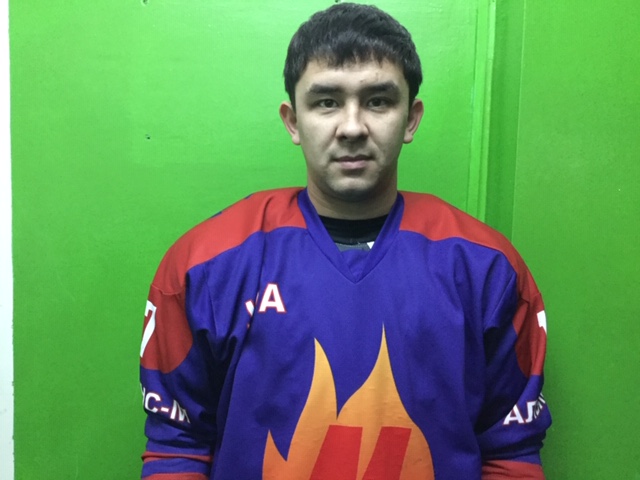 Сахаров Константин Юрьевич28.06.1993Нападающий Любитель+11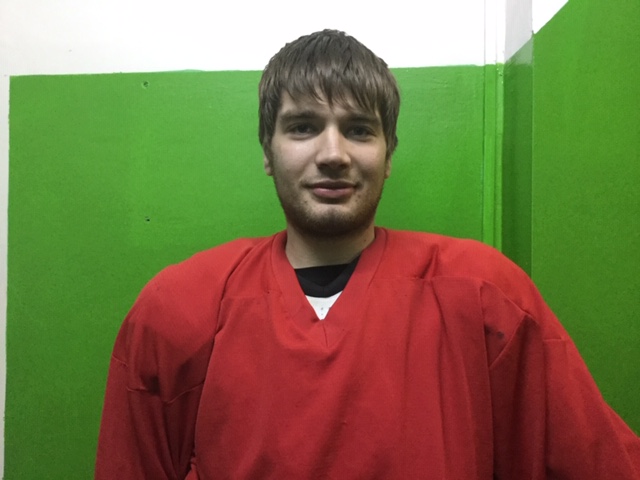 Козлов Павел Евгеньевич01.07.1997Нападающий Любитель+12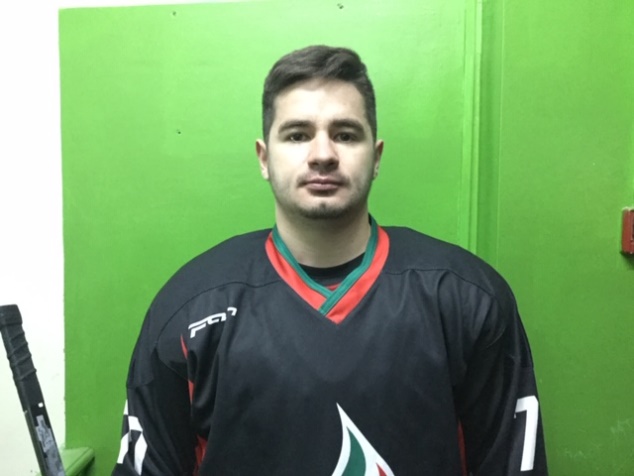 Хабибуллин Альберт Анисович02.05.1991нападающийЛюбитель+13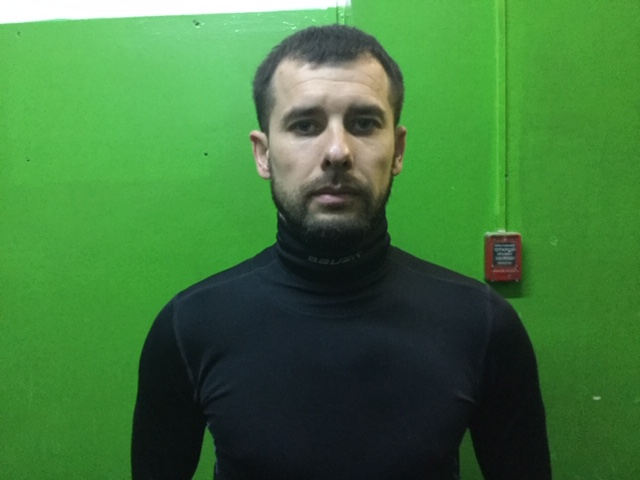 Зайнетдинов Рамиль Ракипович14.01.1984защитникЛюбитель+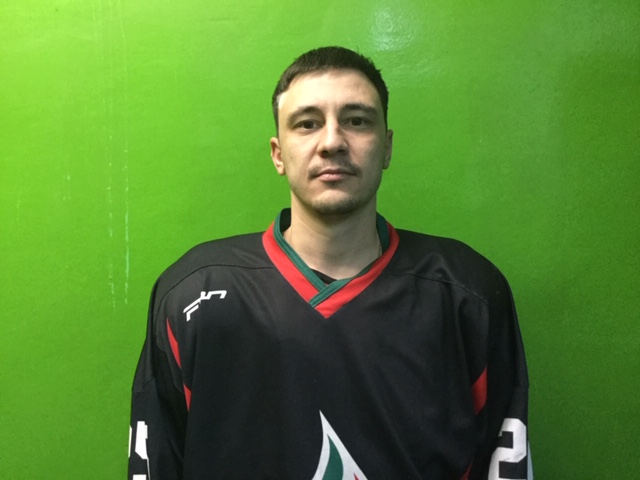 РизвановЛиназ Наилович16.02.1983Нападающий Любитель15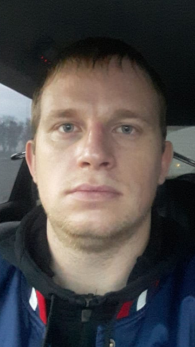 Юнусов Руслан Маратович23.05.1992защитникЛюбитель16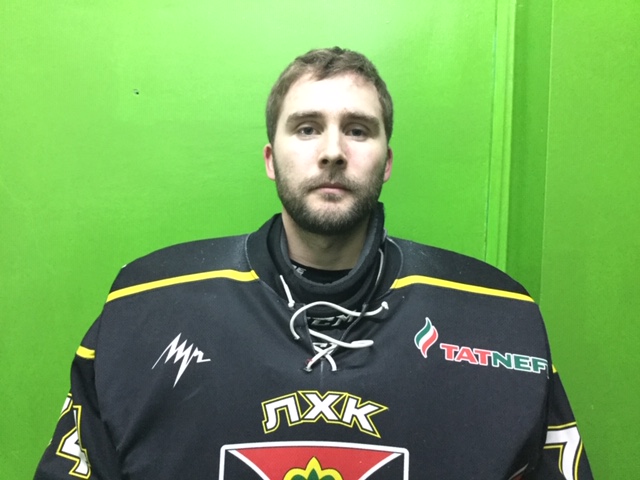 Павлычев Николай Анатольевич26.11.1988вратарьЛюбитель17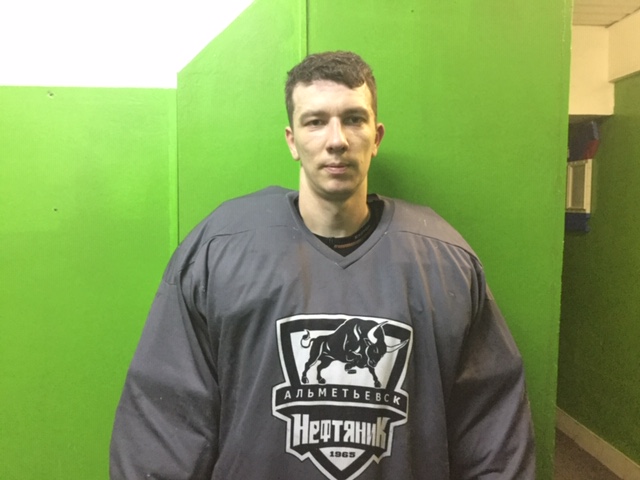 Леушин Дмитрий Алексеевич25.02.1988вратарьЛюбитель18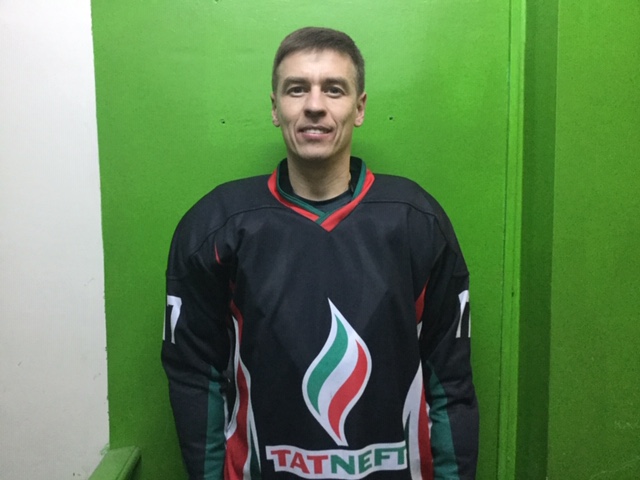 Колсанов Евгений Евгеньевич20.12.1980нападающийЛюбительК19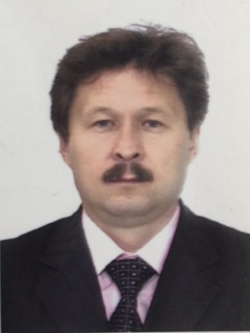 Хамурзин Ильгам Эдвартович03.11.1967вратарьЛюбитель20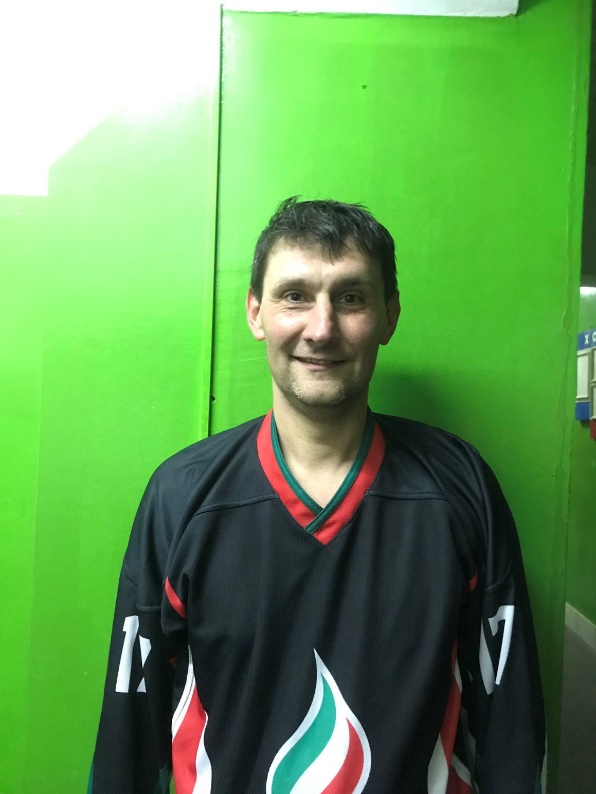 ПерьковЕвгений Владимирович12.06.1978защитникЛюбитель21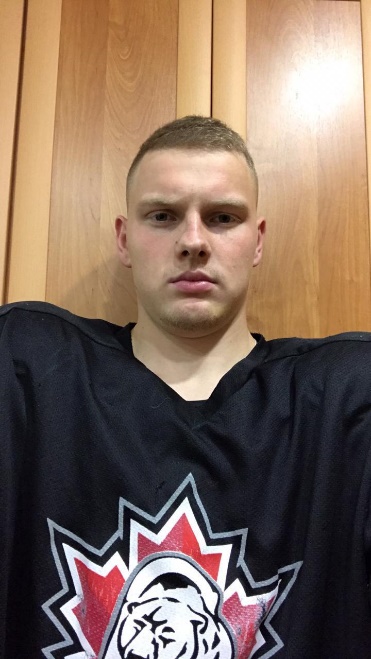 КулагинЕвгенийВалерьевич20.01.1998нападающийЛюбитель22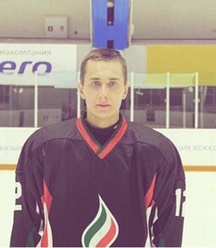 ВацковРоманВладимирович01.08.1989нападающийЛюбитель23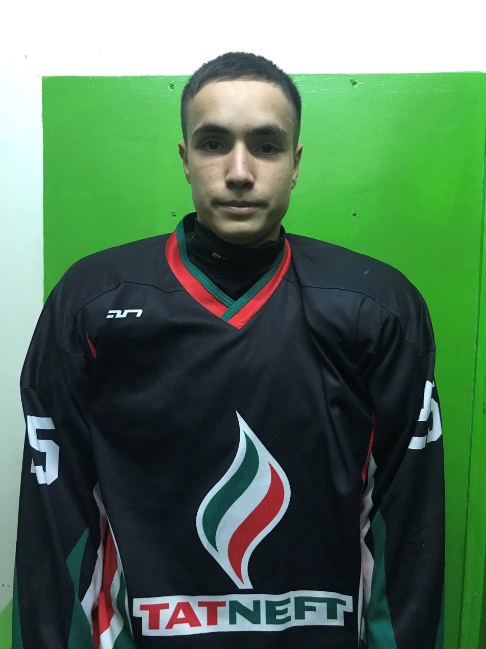 МухамадиевМарсельАхсанович02.11.1996нападающийЛюбительп/нФИОДолжность Телефон1 Колсанов Евгений ЕвгеньевичРуководитель89178827900